Добој: 14.09.2021. године                                                           		       ШКОЛСКА: 2020/2021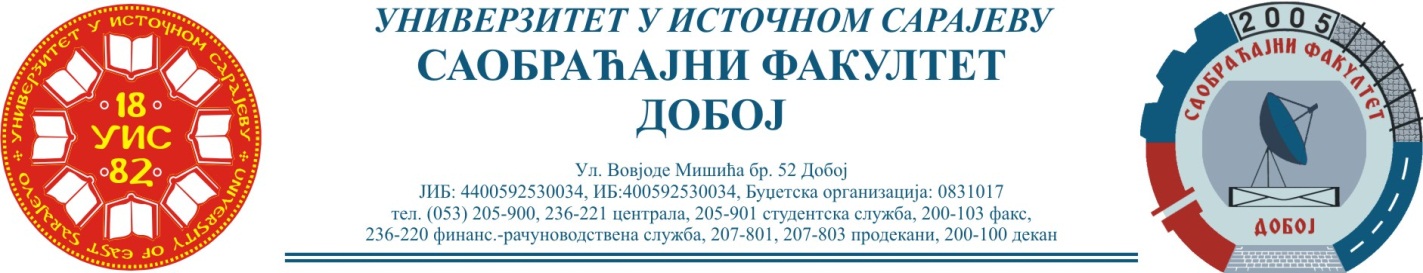 РЕЗУЛТАТИ  СЕДМОГ ИСПИТНОГ РОКАПРЕДМЕТ:   „ТРАНСПОРТНА СРЕДСТВА И УРЕЂАЈИ“Одржаног  данa: 14.09.2021. године        Први усмени испитни термин је четвртак 16.09.2021. године у 0830 сати  у једној од слободних учионица (13 или 14).НАПОМЕНА:Студенти који се позивају на условни усмени испит обавезни су да остваре недостајући број бодова (мин. до 51 бод) својим познавањем материје из овог предмета. Предметни професор:  							                _________________________                                                                                                 др Здравко Б. Нунић, ванр. проф.Р. брПРЕЗИМЕ  И  ИМЕБРОЈИНДЕXАБРОЈИНДЕXАПРЕДИСПИТНЕ ОБАВЕЗЕПред.+вј.+семр.=УкМогуће 30 бодоваПРЕДИСПИТНЕ ОБАВЕЗЕПред.+вј.+семр.=УкМогуће 30 бодоваОСТВАРЕНИ БРОЈ БОДОВА НА И. РОКУОСТВАРЕНИ БРОЈ БОДОВА НА И. РОКУОСТВАРЕНИ БРОЈ БОДОВА НА И. РОКУОцјенаР. брПРЕЗИМЕ  И  ИМЕБРОЈИНДЕXАБРОЈИНДЕXАПРЕДИСПИТНЕ ОБАВЕЗЕПред.+вј.+семр.=УкМогуће 30 бодоваПРЕДИСПИТНЕ ОБАВЕЗЕПред.+вј.+семр.=УкМогуће 30 бодоваЗ1+З2+З3=Укупно макс. 35 бодоваЗ1+З2+З3=Укупно макс. 35 бодоваТеорија макс. 35 бодоваОцјена1.Крличевић НејлаКрличевић Нејла1423/195+ 5 =1014+ 4+ 0=1814+ 4+ 0=182.Благојевић ДимитријеБлагојевић Димитрије1349/180+ 0 = 014+ 0+ 4=1814+ 0+ 4=183.Диздаревић ДалилаДиздаревић Далила1347/180+ 0 = 014+ 4+ 0=1814+ 4+ 0=184.Осмић АјлаОсмић Ајла1472/193+ 0 = 310+10+0=2010+10+0=20СТУДЕНТИ КОЈИМА ЈЕ ПРИЗНАТ ПИСМЕНИ  СТУДЕНТИ КОЈИМА ЈЕ ПРИЗНАТ ПИСМЕНИ  СТУДЕНТИ КОЈИМА ЈЕ ПРИЗНАТ ПИСМЕНИ  СТУДЕНТИ КОЈИМА ЈЕ ПРИЗНАТ ПИСМЕНИ  СТУДЕНТИ КОЈИМА ЈЕ ПРИЗНАТ ПИСМЕНИ  СТУДЕНТИ КОЈИМА ЈЕ ПРИЗНАТ ПИСМЕНИ  СТУДЕНТИ КОЈИМА ЈЕ ПРИЗНАТ ПИСМЕНИ  СТУДЕНТИ КОЈИМА ЈЕ ПРИЗНАТ ПИСМЕНИ  СТУДЕНТИ КОЈИМА ЈЕ ПРИЗНАТ ПИСМЕНИ  СТУДЕНТИ КОЈИМА ЈЕ ПРИЗНАТ ПИСМЕНИ  2Вехабовић Амина1377/181377/180+ 0 = 00+ 0 = 00+14+ 4=180+14+ 4=18Цвјетиновић Маја1358/181358/180+ 0 = 00+ 0 = 0   0+ 14+ 0=14   0+ 14+ 0=14Мехинагић Адемир1474/191474/19      5+ 3 = 8      5+ 3 = 8 0+   0+ 7= 7 0+   0+ 7= 7СТУДЕНТИ КОЈИ СЕ УСЛОВНО ПОЗИВАЈУ НА УСМЕНИСТУДЕНТИ КОЈИ СЕ УСЛОВНО ПОЗИВАЈУ НА УСМЕНИСТУДЕНТИ КОЈИ СЕ УСЛОВНО ПОЗИВАЈУ НА УСМЕНИСТУДЕНТИ КОЈИ СЕ УСЛОВНО ПОЗИВАЈУ НА УСМЕНИСТУДЕНТИ КОЈИ СЕ УСЛОВНО ПОЗИВАЈУ НА УСМЕНИСТУДЕНТИ КОЈИ СЕ УСЛОВНО ПОЗИВАЈУ НА УСМЕНИСТУДЕНТИ КОЈИ СЕ УСЛОВНО ПОЗИВАЈУ НА УСМЕНИСТУДЕНТИ КОЈИ СЕ УСЛОВНО ПОЗИВАЈУ НА УСМЕНИСТУДЕНТИ КОЈИ СЕ УСЛОВНО ПОЗИВАЈУ НА УСМЕНИСТУДЕНТИ КОЈИ СЕ УСЛОВНО ПОЗИВАЈУ НА УСМЕНИ1.Шобо Марко1355/181355/180+ 0 = 00+ 0 = 0  14+  0+ 0=14  14+  0+ 0=142.Ђекић Никола1348/181348/180+ 0 = 00+ 0 = 014+  0+ 0=14  14+  0+ 0=14  3.Ахмић Рамиз1435/191435/19      5+ 6 =11      5+ 6 =1110+  0+ 4=1410+  0+ 4=144.Ћамил Катица1449/191449/19      2+ 2 =4      2+ 2 =410+  0+ 4=14 10+  0+ 4=14 